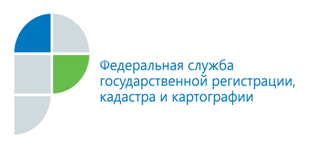 г. Барнаул8июня 2016 годаПресс-релизКадастровая палата подвела предварительные  итоги акции «Росреестр – ветерану!»Филиал ФГБУ «ФКП Росреестра» по Алтайскому краю (Кадастровая палата) совместно с Управлением Росреестра по Алтайскому краю (Управление Росреестра)в апреле-мае  2016 года провели акцию для ветеранов.В рамках акции услуги по регистрации прав собственности на недвижимое имущество, осуществлению кадастрового учёта для участников Великой Отечественной войны и их вдов оказывались в течение одного дня.Напомним, акция«Росреестр – ветерану!» проводится Кадастровой палатой 
и Управлением Росреестра во второй раз. В этом году за время проведения акции 
во всех городах и районах Алтайского края возможностью бесплатно и быстро оформить свои права на недвижимость воспользовались более 60 ветеранов, причем из них 22 обратились за услугой в рамах выездного приема.Несмотря на завершение акции, работа по созданию комфортных условий для предоставления государственных услуг ветеранам Великой Отечественной войны будет продолжена. Так, в Кадастровой палатепостановка объектов недвижимости на кадастровый  учет по заявлениям ветеранов и приравненных к ним лиц будет осуществляться 
в течение одного рабочего дня (вместо 10 рабочих дней, утверждённых законодательством).Также, ветераны могут подать все необходимые документы для регистрации права собственности или постановки объекта недвижимости  на кадастровый учет, не покидая дом - в рамках выездного обслуживания. Специалисты палаты осуществляют выезд в любое удобное для заявителя место и время со всем необходимым оборудованием. Такая услуга для ветеранов предоставляется 
на безвозмездной основе, при условии, что они являются правообладателями объектов, в отношении которых будет оказана услуга. Готовые документы после госрегистрации и кадастрового учета специалисты Кадастровой палаты также доставят на дом.Пресс-службафилиала ФГБУ «ФКП Росреестра» по Алтайскому крают.:50-27-91fgu22_press2@u22.rosreestr.ru